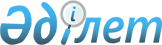 О внесении изменений и дополнения в решение Жаксынского районного маслихата от 24 апреля 2012 года № 5С-4-3 "Об утверждении Правил предоставления жилищной помощи малообеспеченным семьям (гражданам), проживающим в Жаксынском районе"
					
			Утративший силу
			
			
		
					Решение Жаксынского районного маслихата Акмолинской области от 20 декабря 2012 года № 5С-12/2. Зарегистрировано Департаментом юстиции Акмолинской области 16 января 2013 года № 3607. Утратило силу решением Жаксынского районного маслихата Акмолинской области от 9 июля 2015 года № 5ВС-40-2      Сноска. Утратило силу решением Жаксынского районного маслихата Акмолинской области от 09.07.2015 № 5ВС-40-2 (вступает в силу и вводится в действие со дня подписания).      Примечание РЦПИ.

      В тексте документа сохранена пунктуация и орфография оригинала.

      В соответствии со статьей 6 Закона Республики Казахстан от 23 января 2001 года «О местном государственном управлении и самоуправлении в Республике Казахстан», статьей 97 Закона Республики Казахстан от 16 апреля 1997 года «О жилищных отношениях», Правилами предоставления жилищной помощи, утвержденных постановлением Правительства Республики Казахстан от 30 декабря 2009 года № 2314, Жаксынский районный маслихат РЕШИЛ:



      1. Внести в решение Жаксынского районного маслихата «Об утверждении Правил предоставления жилищной помощи малообеспеченным семьям (гражданам), проживающим в Жаксынском районе» от 24 апреля 2012 года № 5 С-4-3 (зарегистрировано в Реестре государственной регистрации нормативных правовых актов № 1-13-156, опубликовано 1 июня 2012 года в районной газете «Жаксынский вестник») следующие изменения и дополнение:



      в Правилах предоставления жилищной помощи малообеспеченным семьям (гражданам), проживающим в Жаксынском районе:



      пункт 1 изложить в следующей редакции:



      «1. Жилищная помощь предоставляется за счет средств районного бюджета малообеспеченным семьям (гражданам), постоянно проживающим в Жаксынском районе на оплату:



      1) расходов на содержание жилого дома (жилого здания) семьям (гражданам) проживающим в приватизированных жилых помещениях (квартирах) или являющихся нанимателями (поднанимателями) жилых помещений (квартир) в государственном жилищном фонде;



      2) потребления коммунальных услуг и услуг связи в части увеличения абонентской платы за телефон, подключенный к сети телекоммуникаций, семьям (гражданам), являющимся собственниками или нанимателями (поднанимателями) жилища;



      3) арендной платы за пользование жилищем, арендованным местным исполнительным органом в частном жилищном фонде;



      4) стоимости однофазного счетчика электрической энергии с классом точности не ниже 1 с дифференцированным учетом и контролем расхода электроэнергии по времени суток проживающим в приватизированных жилых помещениях (квартирах), индивидуальном жилом доме.



      Расходы малообеспеченных семей (граждан), принимаемые к исчислению жилищной помощи, определяются как сумма расходов по каждому из вышеуказанных направлений.



      Жилищная помощь определяется как разница между суммой оплаты расходов на содержание жилого дома (жилого здания) семьям (гражданам) проживающим в приватизированных жилых помещениях (квартирах) или являющихся нанимателями (поднанимателями жилых помещений (квартир) в государственном жилищном фонде, потребления коммунальных услуг и услуг связи в части увеличения абонентской платы за телефон, подключенный к сети телекоммуникаций, семьям (гражданам), являющимся собственниками или нанимателями (поднанимателями) жилища, арендной платы за пользование жилищем, арендованным местным исполнительным органом в частном жилищном фонде, стоимости однофазного счетчика электрической энергии с классом точности не ниже 1 с дифференцированным учетом и контролем расхода электроэнергии по времени суток проживающим в приватизированных жилых помещениях (квартирах), индивидуальном жилом доме, в пределах норм и предельно-допустимого уровня расходов семьи (граждан) на эти цели.



      Доля предельно допустимых расходов на оплату содержания жилища и потребления коммунальных услуг устанавливается в размере 11 % к совокупному доходу семьи.»;



      пункт 2 исключить;



      пункт 3 изложить в следующей редакции:



      «3. Жилищная помощь оказывается по предъявленным поставщиками счетам на оплату коммунальных услуг на содержание жилого дома (жилого здания) согласно смете, определяющей размер ежемесячных и целевых взносов, на содержание жилого дома (жилого здания), а также счету на оплату стоимости однофазного счетчика электрической энергии с классом точности не ниже 1 с дифференцированным учетом и контролем расхода электроэнергии по времени суток, устанавливаемого взамен однофазного счетчика электрической энергии с классом точности 2,5, находящегося в использовании в приватизированных жилых помещениях (квартирах), индивидуальном жилом доме, за счет бюджетных средств лицам, постоянно проживающим в Жаксынском районе.»;



      дополнить пунктом 13-1 следующего содержания:



      «13-1. Семьи (граждане), имеющие право на получение компенсации расходов на стоимость однофазного счетчика электрической энергии с классом точности не ниже 1 с дифференцированным учетом и контролем расхода электроэнергии по времени суток, кроме документов, предусмотренных пунктом 10 настоящих Правил, предоставляют:



      1) квитанцию – счет стоимости однофазного счетчика электрической энергии с классом точности не ниже 1 с дифференцированным учетом и контролем расхода электроэнергии по времени суток проживающим в приватизированных жилых помещениях (квартирах), индивидуальном жилом доме.».



      2. Настоящее решение вступает в силу со дня государственной регистрации в Департаменте юстиции Акмолинской области и вводится в действие со дня официального опубликования.

       Председатель сессии

      районного маслихата                        А.Турлыбеков      Секретарь Жаксынского

      районного маслихата                        Б.Джанадилов      СОГЛАСОВАНО      Аким Жаксынского района                    И.Кабдугалиев
					© 2012. РГП на ПХВ «Институт законодательства и правовой информации Республики Казахстан» Министерства юстиции Республики Казахстан
				